Základní údaje o školeŠkolská radaŠkolská rada Základní školy a Mateřské školy Deštné v Orlických horách je zřízena dle ustanovení §167 zákona č. 561/2004 Sb. v platném znění. Školská rada je tříčlenná. Předseda školské rady – Mgr.Jana Rémišová, zástupce pedagogických pracovníků školyZástupce zřizovatele – Arpád Lörincz, člen obecního zastupitelstvaZástupce rodičů –  Jan FišerCharakteristika školyZákladní škola a Mateřská škola Deštné v Orlických horách je příspěvkovou organizací obce Deštné v Orlických horách. Jedná se o plně organizovanou základní školu s 9 postupnými ročníky. Schválená kapacita základní školy je 180 žáků. K 30. 9. 2021 docházelo do základní školy 44 žáků, podle par.41 (domácí vzdělávání) se vzdělávalo na 1.st 41 žáků a na 2.st 2 žáci.Vzhledem ke konfliktu na Ukrajině a příchodu uprchlíků do naší obce a také spádových obcí se od března navýšil počet žáků na 62.Žáci byli rozděleni do 6 tříd.Spojení ročníků na 1.st.bylo následující: I.třída  - 2.,3.roč. II.třída 4.,5.roč. Na druhém stupni byli žáci vyučováni převážně v v samostatných třídách. Na některé vyučovací hodiny byli také spojeni. Spojeny byly 6.a 7. ročník a 8. a 9.ročník. Základní škola vyučovala na základě výjimky z nejnižšího počtu žáků na třídu schválené zastupitelstvem obce Deštné v Orlických horách. Tento školní rok jsme vzhledem k žádostem o odklad při zápise ve šk.roce 2019/20 neotevřeli 1.ročník. Vzdělávali se nám tam pouze žáci dle par.41 (domácí vzdělávání).Přehled o počtech žáků k 30.9.2021Součástí základní školy je školní družina se schválenou kapacitou 50 žáků. Ve školním roce 2021-2022 bylo otevřeno jedno oddělení školní družiny s docházejícím počtem žáků 18.Poplatek za měsíc docházky do ŠD činil 100,- Kč.Do mateřské školy bylo k 30.9.2021 přihlášeno 26 dětí, otevřena byla jedna třída s celodenním a jedna s polodenním provozem. Vzhledem ke konfliktu na Ukrajině a příchodu uprchlíků do naší obce a také spádových obcí se od března navýšil počet dětí na 32.S předškoláky docházela paní učitelka do pracovny školní družiny, kde je vyhovující nábytek.Na dopolední svačinu a oběd docházely děti do školní jídelny, odpolední svačinu jim kuchařky nosily do třídy.Poplatek za měsíc docházky do MŠ činil  400,- Kč.Stravování žáků školy, jejích zaměstnanců a dalších osob zajišťuje školní jídelna se schválenou kapacitou 230 strávníků.Materiálové vybavení školyPokračovali jsme v úpravě prostředí školy. Proběhla výměna nábytku ve školní družině, tato místnost byla zároveň vymalována. Původně byla naplánována i výměna nábytku a koberce ve sborovně. Vzhledem k nedostatku financí díky nárůstu cen za energie toto však nebylo možné.Do MŠ a třech tříd ZŠ jsme z Šablon II. pořídili interaktivní obrazovky ,vybavení počítačové učebny jsme obohatili o 3D tiskárnu.Díky projektu Škoda Auto jsme vybudovali „Přírodní učebnu“ jejíž součástí je též meteostanice.Obory vzděláváníZákladní škola poskytuje 9 leté denní vzdělávání oboru č. 79-01-C/01 Základní škola. Výuka v základní škole probíhá podle schváleného školního vzdělávacího programu pro základní vzdělávání s názvem „Škola v pohybu“. Činnost školní družiny probíhá podle schváleného školního vzdělávacího programu pro zájmové vzdělávání „Kdo si hraje, nezlobí“. Školní družina zajišťuje aktivní trávení volného času zejména pro žáky, kteří do školy dojíždějí ze vzdálenějších obcí. Svoji činností pomáhá školní družina naplňovat minimální preventivní program základní školy.Přehled prospěchu k 30.6.2022Do celkového hodnocení jsou zahrnuti i žáci, kteří plní povinnou školní docházku dle par. 41 (domácí vzdělávání). Dále je zde zahrnut prospěch žáků z Ukrajiny, kteří postupně přicházeli během 2.pololetí.1.stupeň2.stupeňCelkový prospěchProspěch v hlavních předmětechÚdaje o zameškaných hodinách ICTPočítačové výukové programy používáme ve všech předmětech na obou stupních, jak v počítačové pracovně, tak i na interaktivní tabulích v učebnách. Jsou využívány dle probíraného učiva.V rámci šablon probíhala výuka ICT 2x týdně i v MŠ.Jazykové vzděláníAngličtinu vyučujeme ve všech ročnících.V MŠ měli hodinu týdně předškoláci. Němčina je vyučována bez odborné kvalifikace v 7.,8. a 9.ročníku.V ZŠ i MŠ byl 1x týdně poskytnut kurz češtiny pro Ukrajince.Pedagogičtí a nepedagogičtí pracovníci, odborná kvalifikace pedagogických pracovníků ve školním roce 2021/2022 (podle zákona 563/2004 Sb.,ve znění pozdějších úprav, nejedná se o aprobovanost) V tomto školním roce provoz školy zajišťovalo 19 zaměstnanců. Metodik ICT - Mgr. Karel ŠimekVýchovný poradce + kariérový poradce -  Mgr.Raisa Mocková Metodik prevence sociálně patologických jevů - Mgr.Karel Šimek Reedukace – Mgr.Jana RémišováNepedagogovéPřehled kvalifikace pedgogůZápis k povinné školní a předškolní docházce docházce, přijímací řízení na SŠDo 1.ročníku bylo zapsáno 6 dětí.  Do MŠ bylo zapsáno 11 dětí.Ve školním roce 2021/2022 byli všichni žáci 9. ročníku přijati  - tedy 100%.1 žák byl přijat na učební obor, 4 žáci na maturitní obor – tedy 80%.Sportovní soutěže a aktivityFlorbalV tomto školním roce se naši žáci opět účastnili florbalových utkání. V únorovém krajském finále, konaném v Předměřicích nad Labem, skončili hoši z I.st.na 3. místě. V tom samém kole, ale o měsíc později, se dívky umístily na 2.místě.V červnu vybojovala děvčata v Podorlickém turnaji 4.místo.Sportovní kurzySoučástí sportovních aktivit je již třetím rokem cylisticko-turistický kurz. Na ten letos poprvé jeli spolu s žáky druhého stupně i naši páťáci. Konal se ve Studenci.Nedílnou součástí je lyžařský kurz.  Jako každoročně se jej zúčastnili všichni žáci a také předškoláci.Žáci 1.st absolvovali 10 lekcí plavání. Protože v předchozím roce kurz díky Covidu nebyl, zapojili jsme všechny žáky. Plavecký kurz absolvovali i předškoláci z MŠ.V květnu vyjela celá ZŠ na atletické dopoledne na stadion do Dobrušky.Žáci i děti z MŠ si zasportovali i v rámci oslav Dne dětí.Děti z MŠ plnily celý rok úkoly do projektu „Sportování se Sokolem“.Akce školy v roce 2021 - 2022Prevence sociálně – patologických jevůV tomto školním roce nebyly řešeny žádné problémy tohoto rázu. Mimoškolní aktivityV tomto školním roce probíhal kroužek angličtiny v MŠ, kroužek flétny „Pískání pro zdraví“, kroužek ručních prací „Šikula“, přírodovědný a dramatický kroužek, florbalový kroužek.Spolupráce s rodiči Při škole pracuje SRPDŠ.třídní schůzky 2xpohovory s rodiči 2xkonzultace po telefonické dohoděden otevřených dveřípráce výchovné komise  Údaje o inspekční činnostiV tomto školním roce byla ve škole provedena zjišťovací kontrola ČŠI. Jednalo se o získávání poznatků ČŠI v rámci integrace žáků z Ukrajiny. Právě proto, že byla pouze zjišťovací, není z této kontroly zápis.  Hospodaření školyK 30.6.2022 jsme na výdělečné činnosti získali 133 809,67,-Kč. Ke stejnému datu jsme z částky  4 270 000,-Kč, přislíbené od obce, vyčerpali 2 068 638,90 Kč.Výroční zpráva byla schválena pedagogickou radou dne : 3.10.2022 Školská rada schválila dne : 13.10.2022                                                                                 Vypracovala: Mgr.Hana Brychtová                                                                                                                           ředitelka školy. Název školy:Základní škola a Mateřská škola Deštné v Orlických horáchAdresa školy:Deštné v Orlických horách 125, 517 91 Deštné v Orlických horáchPrávní forma:Příspěvková organizaceIČO:75015919REDIZO:650047087IZO součástí117600563 – Mateřská škola102390649 – Základní škola117600482 – Školní družina102966605 – Školní jídelna	Statutární zástupce:Mgr. Hana Brychtová, ředitelka školyTelefon:+420 494 663 195Mobilní telefon:+420 739 037 237E – mail:brychtova@zsdestne.czSkype:SkoladestneAdresa datové schránky:PazmcpkWWW stránky:www.zsdestne.czZřizovatel školy:Obec Deštné v Orlických horáchAdresa zřizovatele:Deštné v Orlických horách 61, 517 91 Deštné v Orlických horáchIČO:00274844Statutární zástupce zřizovatele:Jaromír Meier , starosta obceTelefon:+420 494 663 193E-  mail:obecni.urad@destne.czAdresa datové schránky:e6zbyn6Ročník      CelkemPočet dívekPar.41 - domácí vzděláváníCelkový počet žáků1.0010102.538133.30254.3313165.538136.1282147.82088.30039.5305Celkem44254387ročníkpočet žákůprospěloprospělo s vyznamenáním neprospělo1.9-902.1521303.83504.1831505.12390ročníkpočet žákůprospěloprospělo s vyznamenáním neprospělo6.1510507.1110108.53209.5320počet žákůprospělo prospělo s vyznamenánímneprospěloCelkový průměr1.st.62115101,0562.st.36261001,757celkem98    37          61        0    1,406     1.stupeň    2.stupeň     celkemČj1,1722,501,836M1,0802,351,715Aj1,0662,1251,595celkový početprůměr omluvených na žáka   počet neomluvených1.st.63610,2502.st.168546,80celkem       295728,5250PedagogovéMgr. Hana Brychtováředitelka školyČj45Mgr.Jana Rémišovátř.uč. II.třídy  (4.,5.roč.)1.stupeň,NSPU, PSPP,Ch 8-9, Př 6-7Mgr. Vlasta Pacholíkovátř.uč.I. třídy (2.,3.roč.)1..stupeň, , N 7-9Mgr.Raisa Mockovátř.uč.VI.třídy (9.roč.)M,Fy,Pv D, VkzBc. Lukáš Krunčíktř.uč. III. třídy (6.roč.)D 6-9, Z 6-9, Ov 8-9, Ivt 5Mgr.Jan NěmecTv 1.st.,2.st.Mgr.Karel Šimektř.uč. IV a V.. třídy (7.,8.roč.)Čj 6-9, Hv 4.,5.6-7, IvtLucie Hniková Dys.Aj 2.-9.ročník, Vv 6-9Martina Štěpováasistentka pedagoga MŠHelena Blahovcová Nastoupilováasistentka pedagoga 2.st. Hedvika Jiruškováasistentka pedagoga 2.st.Naďa KlárováMŠDagmar FiandováMŠBarbora FabianováMŠOlga Zahradníkovávychovatelka ŠD , asistentka pedagoga 1.st.Martin ŠtěpškolníkMartina ŠtěpováuklízečkaIlona Valentovávedoucí  ŠJ,kuchařka, pokladníZdeňka Novákovákuchařka + uklizečkaIrena Dankovákuchařka Barbora Fabianováúčetníkvalifikacepedagogičtí pracovníci celkempedagogičtí pracovníci celkemkvalifikovaní pracovníci%Nekvalifikovanípracovníci%I.stupeň3310000,0II.stupeň5480120Vychovatelé10000,0Asistenti pedagoga4410000,0MŠ3266,7133,3Celkem161386,67053,3zářízářízářízářízáříCykloturistický pobyt - StudenecCykloturistický pobyt - Studenec2.stupeň+5.roč.2.stupeň+5.roč.2.stupeň+5.roč.Projekt „Podzim“Projekt „Podzim“ZŠZŠZŠDopravní teorieDopravní teorie4.,5.r.4.,5.r.4.,5.r.Ukázka treninku – TJ Sokol DeštnéUkázka treninku – TJ Sokol DeštnéZŠZŠZŠříjenříjenProjekt „Pravěk“ZŠ, MŠZŠ, MŠZŠ, MŠZŠ, MŠProjekt „ Příroda Orlických hor“ZŠZŠZŠZŠDrakiádaZŠ, MŠZŠ, MŠZŠ, MŠZŠ, MŠLesní pedagogikaMŠMŠMŠMŠBarevný týdenMŠMŠMŠMŠlistopadDušičkový pochod s lampionyProjekce 3D PlanetariumZŠ, MŠZŠ, MŠZŠ, MŠZŠ, MŠVýlet do Perníkové chaloupkyMŠMŠMŠMŠExkurze  - Horská službaMŠMŠMŠMŠprosinecprosinecprosinecMikulášMikulášMikulášMikulášZŠ, MŠAdventní dílnyAdventní dílnyAdventní dílnyAdventní dílnyBeseda o IndiiBeseda o IndiiBeseda o IndiiBeseda o IndiiZŠVýlet – Betlémy TřebechoviceVýlet – Betlémy TřebechoviceVýlet – Betlémy TřebechoviceVýlet – Betlémy TřebechoviceMŠúnorúnorúnorúnorBeseda „Finanční gramotnost“Beseda „Finanční gramotnost“Beseda „Finanční gramotnost“Beseda „Finanční gramotnost“ZŠDivadlo - řemeslaDivadlo - řemeslaDivadlo - řemeslaDivadlo - řemeslaMŠMuzeum – „Povolání dříve a dnes“Muzeum – „Povolání dříve a dnes“Muzeum – „Povolání dříve a dnes“Muzeum – „Povolání dříve a dnes“MŠKarnevalKarnevalKarnevalKarnevalMŠVynášení Morany s rodičiVynášení Morany s rodičiVynášení Morany s rodičiVynášení Morany s rodičiMŠdubendubendubendubenProjekt „Maškarní den“Projekt „Maškarní den“Projekt „Maškarní den“Projekt „Maškarní den“Velikonoční dílnyVelikonoční dílnyVelikonoční dílnyVelikonoční dílnyZŠ,MŠkvětenkvětenkvětenkvětenDětský sportovní den ke Dni dětíDětský sportovní den ke Dni dětíDětský sportovní den ke Dni dětíDětský sportovní den ke Dni dětíZŠ, MŠMuzeum „ Hračky našich rodičů a prarodičů“Muzeum „ Hračky našich rodičů a prarodičů“Muzeum „ Hračky našich rodičů a prarodičů“Muzeum „ Hračky našich rodičů a prarodičů“MŠVýlet za zvířátky - StěžeryVýlet za zvířátky - StěžeryVýlet za zvířátky - StěžeryVýlet za zvířátky - StěžeryMŠExkurze – HZS Dobruška, Městská knihovnaExkurze – HZS Dobruška, Městská knihovnaExkurze – HZS Dobruška, Městská knihovnaExkurze – HZS Dobruška, Městská knihovnaMŠčervenčervenčervenčervenBesedy se sportovci – Tomáš Bank, Tomáš Klínský ml.Besedy se sportovci – Tomáš Bank, Tomáš Klínský ml.Besedy se sportovci – Tomáš Bank, Tomáš Klínský ml.Besedy se sportovci – Tomáš Bank, Tomáš Klínský ml.ZŠVýlet – Liberec (třídenní)Výlet – Liberec (třídenní)Výlet – Liberec (třídenní)Výlet – Liberec (třídenní)6.ročníkExkurze do Prahy (třídenní)Exkurze do Prahy (třídenní)Exkurze do Prahy (třídenní)Exkurze do Prahy (třídenní)8.,9.ročníkPeklo – Nové Město nad Metují (třídenní)Peklo – Nové Město nad Metují (třídenní)Peklo – Nové Město nad Metují (třídenní)Peklo – Nové Město nad Metují (třídenní)1.stupeňPřírodovědná vycházkaPřírodovědná vycházkaPřírodovědná vycházkaPřírodovědná vycházka7.ročníkŠkolní AkademieŠkolní AkademieŠkolní AkademieŠkolní AkademieZŠ, MŠ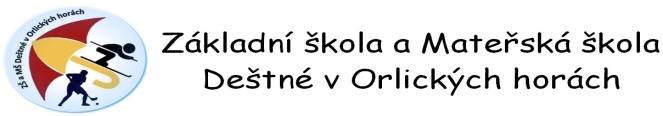 